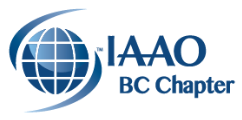 2019 Nomination FormName of candidate:  _______________________________________________________Candidate Contact Phone #:  ________________________________________________Candidate Contact Email:  __________________________________________________IAAO Member in good standing (y/n) if known:  ________________________________This nomination is made by: ________________________________________________Nominator Contact Phone #: ________________________________________________Nominator Contact Email: __________________________________________________Date: ___________________________________________________________________Please send completed forms to secretary@iaaobc.com by November 2nd, 2019